Самообследование Муниципального бюджетного дошкольного образовательного учреждения «Детский сад №8 «Солнышко» (далее по тексту – МБДОУ) включает аналитическую часть и результаты анализа деятельности МБДОУ.Аналитическая часть представлена результатами анализа деятельности по следующим направлениям:1.Общая характеристика МБДОУ ДС№8 «Солнышко»2.Оценка кадрового обеспечения.3.Оценка системы управления организации.4. Оценка организации воспитательно-образовательного процесса.5.Оценка содержания и качества подготовки воспитанников.6. Оценка профессионального уровня педагогов.7.Оценка учебно-методического, библиотечно-информационного обеспечения.8. Оценка материально – технической базы.9. Функционирование внутренней системы оценки качества образования.1. Общая характеристика .1.1.МБДОУ «Детский сад №8 «Солнышко» является по типу: бюджетное дошкольное образовательное учреждение.Юридический адрес: Россия, Пермский край, г. Оса, улица С.Разина, д.67Фактический адрес: Россия. Пермский край, г. Оса. улица С.Разина, д.67, ул. С.Разина, д.17. ул. Урицкого, д.67, ул. Урицкого, д.34А, ул. Садовая, д.3Эл.почта:  solnety@mail.ruВ  целях оптимизации бюджетных расходов в 2014 – 2015 уч.году прошла реорганизация Муниципального бюджетного дошкольного образовательного учреждения Детский сад № 8 «Солнышко» на основании Постановления Администрации Осинского муниципального района №599 от 17.10.2014г. путем присоединения к нему Муниципального бюджетного дошкольного образовательного учреждения детский сад «Радуга», Муниципального бюджетного дошкольного образовательного учреждения «Детский сад № 4», Муниципального бюджетного дошкольного образовательного учреждения «Детский сад № 14». 1.2. МБДОУ функционирует в режиме полного дня (12-часового пребывания), с 7.00 до 19.00час, в режиме 5-дневной рабочей недели. Выходные дни-суббота, воскресенье, Государственные праздники.1.3. Учредителем МБДОУ является Муниципальное образование Осинского муниципального района Пермского края. Функции и положения Учредителя осуществляет орган местного самоуправления в лице управления образования администрации Осинского муниципального районаМесто нахождения Учредителя: 618122, Россия, Пермский край, г. Оса, ул. Ленина, д.25Отдельные полномочия и функции Учредителя в сфере управления и распоряжения имуществом осуществляет Комитет по управлению имуществом г. Осы. Собственником имущества МБДОУ является администрация города Осы.1.4.Лицензия на право проведения образовательной деятельности бессрочная.1.5.В дошкольном учреждении функционирует 17 групп, 3 из которых компенсирующей направленности. Численность детей составляет – 373 человека.                        Корпус, расположенный по адресу: г. Оса, ул. С.Разина, д.67                                                                                                                      Таблица№1Корпус  по адресу: г. Оса, ул. Садовая, д.3                                                                                                                      Таблица№2Корпус, расположенный по адресу: г. Оса, ул. Урицкого, д.67                                                                                                                      Таблица№3Корпус, расположенный по адресу: г. Оса, ул. С.Разина, д17 и Урицкого, д.34А                                                                                                          Таблица№42.Оценка кадрового обеспеченияРеализация Образовательной программы МБДОУ обеспечивается руководящими, педагогическими, административно-хозяйственными работниками МБДОУ. МБДОУ укомплектовано кадрами на 100 %. Аттестация педагогических кадровОбщее количество педагогов, имеющих квалификационные категории на 01.06.2015г.                                                                                                          Таблица№5Курсовая подготовка                                                                                                          Таблица№63.Оценка системы управления МБДОУ Управление МБДОУ осуществляется в соответствии с Федеральным законом № 273-ФЗ "Об образовании в Российской Федерации", иными законодательными актами Российской Федерации и Уставом МБДОУ на принципах единоначалия и самоуправления, обеспечивающих государственно-общественный характер управления дошкольным образовательным учреждением.     Административное управление.  Первый уровень  - непосредственное управление МБДОУ осуществляет заведующий. Его главенствующее положение основано на принципе единоначалия и закреплено юридически. Единоначалие предполагает организационно-управленческую деятельность одного лица – руководителя. Заведующийдействует от имени МБДОУ и представляет его в органах муниципальной власти и управления, предприятиях, учреждениях и организациях всех форм собственности без доверенности;распоряжается имуществом и средствами МБДОУ в пределах прав и в порядке, определенных законодательством РФ;подписывает финансовые документы МБДОУ;открывает лицевой счет в установленном порядке в соответствии с законодательством РФ;осуществляет прием на работу и расстановку кадров, налагает взыскания и поощряет работников МБДОУ и увольняет с работы;несет ответственность за деятельность МБДОУ перед Учредителем;издает приказы, распоряжения, регламентирующие деятельность МБДОУ в рамках своей компетенции.Второй уровень   управления осуществляют старший воспитатель (2 чел.), заместитель заведующего по АХР, заместитель заведующего по общим вопросам, фельдшер (2 чел.), которые взаимодействуют с соответствующими объектами управления. На этом уровне заведующий осуществляет непосредственную реализацию управленческих решений через распределение обязанностей между работниками с учетом их подготовленности, опыта, а также структуры МБДОУ. Старший воспитатель осуществляет руководство воспитательно-образовательной работой МБДОУ:координирует работу воспитателей, других педагогических работников;обеспечивает разработку методической и иной документации, необходимой для осуществления образовательной деятельности;организует просветительскую работу для родителей Заместитель заведующего по АХР отвечает за сохранность здания МБДОУ и имущества;организует материально-техническое снабжение;обеспечивает чистоту и порядок в помещениях детского сада и на прогулочных участках;обеспечивает организацию питания (закупка продуктов питания);обеспечивает противопожарную безопасность и организацию труда обслуживающего персонала.Фельдшерконтролируют санитарное состояние помещений и прогулочных участков;соблюдение санитарно-противоэпидемического режима; качество приготовления пищи;проводит санитарно-просветительскую работу среди работников и родителей;принимает участие в организации физкультурно-оздоровительной работы с детьми. Третий уровень управления осуществляют воспитатели, специалисты: педагог–психолог, музыкальный руководитель, учитель-логопед, а также обслуживающий персонал. На этом уровне объектами управления являются дети и их родители.       Структура образовательного учреждения соответствует решаемым МБДОУ задачам, механизм управления дошкольным учреждением определяет его стабильное функционирование.  В МБДОУ разработан пакет документов, регламентирующих деятельность: Устав МБДОУ, локальные акты, договоры с родителями, педагогами, обслуживающим персоналом, должностные инструкции. Имеющаяся структура системы управления соответствует Уставу и функциональным задачам МБДОУ.      Управление в МБДОУ строится на принципах единоначалия и самоуправления, обеспечивающих государственно-общественный характер управления.     Формами самоуправления являются: Общее собрание работников, Педагогический совет, Совет родителей ДОУ. Порядок выборов в органы самоуправления и их компетенции определяются Уставом.          Структура, порядок формирования, срок полномочий и компетенция органов управления МБДОУ, принятия ими решений устанавливаются Уставом МБДОУ в соответствии с законодательством Российской Федерации. Деятельность коллегиальных органов управления осуществляется в соответствии с Положениями: Положение об Общем собрании работников, Положение о Педагогическом совете ДОУ, Положение о Совете родителей ДОУ,Представительным органом работников является действующий в МБДОУ профессиональный союз работников образования (Профсоюзный комитет).Действующая система управления позволяет оптимизировать управление, включить в пространство управленческой деятельности значительное число педагогов, работников МБДОУ и родителей (законных представителей).Совет МБДОУ работает в тесном контакте с администрацией ДОУ, Советом родителей, в соответствии с планом мероприятий на год. На заседании Совета родителей ДОУ обсуждаются нормативно-правовые документы, планы финансово-хозяйственной деятельности. Члены Совета ДОУ принимают активное участие в организации в создании оптимальных и безопасных условий осуществления образовательного процесса, оказывают помощь в организации и совершенствовании образовательной деятельности, привлечении внебюджетных средств для её обеспечения. Совместно с администрацией ДОУ осуществляют контроль за качеством питания воспитанников, организацией образовательной деятельности и пр.        В МБДОУ используются эффективные формы контроля, различные виды мониторинга (управленческий, методический, педагогический, психолого-педагогический, скрининг-контроль состояния здоровья детей, социологические опросы семей).Система управления в МБДОУ обеспечивает оптимальное сочетание традиционных и современных тенденций: программирование деятельности ДОУ в режиме развития, обеспечение инновационного процесса в ДОУ, комплексное сопровождение развития участников инновационной деятельности, что позволяет эффективно организовать образовательное пространство МБДОУ.  Вывод: Структура и механизм управления МБДОУ определяют стабильное функционирование. Демократизация системы управления способствует развитию инициативы участников образовательного процесса (педагогов, родителей (законных представителей), детей). 4. Оценка организация образовательного процессаОбразовательная деятельность организуется в соответствии с Образовательной программой МБДОУ и направлена на формирование общей культуры воспитанников, развитие физических, интеллектуальных, нравственных, эстетических и личностных качеств с учётом возрастных и индивидуальных особенностей, формирование предпосылок учебной деятельности, сохранение и укрепление здоровья детей дошкольного возраста.Образовательная деятельность ведётся на русском языке, в очной форме, нормативный срок обучения 5 лет, уровень образования – дошкольное образование.Содержание образовательного процесса выстроено в соответствии с примерной основной общеобразовательной программой дошкольного образования «Детство» / Т.И.Бабаевой, А.Г.Гогоберидзе, З.А.Михайловой – СПб.: ООО «Издательство «Детство-Пресс», 2011., образовательной  программой  дошкольного образования  «От рождения до школы» под ред. Н.Е. Вераксы, Т.С. Комаровой, М.А. Васильевой.     В течении учебного года с детьми дошкольного возраста проводились занятия по дополнительному образованию – работала студия «Настроение». Руководитель: Максимова А.С.  Всего в студии «Настроение» занимался – 51 ребенок из двух подготовительных к школе групп. Дети приняли участие в концерте, посвященном 10-летию студии.Дополнительное образование осуществлялось и через детское объединение «Первые шаги туриста» (оздоровление дошкольников средствами туризма). Данное объединение посещали дети подготовительных к школе групп. Всего – 51 ребенок. Руководитель: Л.Ф. Кашина. Основная цель: создание условий для сохранения и укрепления здоровья детей и формирование навыков здорового образа жизни средствами организации детского туризма. Дополнительные услуги предоставлялись бесплатно.Образовательный процесс строится на адекватных возрасту формах работы с детьми, при этом основной формой и ведущим видом деятельности является игра.Образовательная деятельность с детьми строится с учётом индивидуальных особенностей детей и их способностей. Выявление и развитие способностей воспитанников осуществляется в любых формах образовательного процесса.В работе с детьми педагоги используют образовательные технологии деятельностного типа: развивающего обучения, проблемного обучения, проектную деятельность.Общий объем обязательной части программы составляет не менее 80% времени и рассчитан в соответствии с возрастом воспитанников, основными направлениями их развития, спецификой дошкольного образования и включает время, отведенное на: образовательную деятельность, осуществляемую в процессе организации различных видов детской деятельности; образовательную деятельность, осуществляемую в ходе режимных моментов;самостоятельную деятельность; - взаимодействие с семьями детей. Режим деятельности МБДОУ является гибким и строится в зависимости от социального заказа родителей, наличия специалистов, педагогов, медицинского работника.Образовательная деятельность организуется на основе комплексно-тематического планирования.       С целью реализации статьи 15 Закона об образовании в МБДОУ установлено сетевое взаимодействие по реализации образовательной программы ДОУ с организациями, осуществляющих образовательную деятельность: дети посещали городскую библиотеку, детскую школу искусств, музей. Сотрудничество с данными учреждениями способствует накоплению определенного социально-культурного опыта у детей.  В течении года реализовывался принцип преемственности образования между дошкольной и начальной ступенями обучения, в годовом плане продуманы мероприятия по реализации преемственности. В течении года успешно был реализован проект «Скоро в школу»Работа с родителямиВ течение года в группе систематически проводилась работа по взаимодействию с родителями. Составлены перспективный и календарный планы, в них указаны все совместные мероприятия, консультации, родительские собрания, наглядно- стендовая информация. В свою очередь родители охотно шли на контакт и старались участвовать во всех совместных мероприятиях группы и МБДОУ. На протяжении учебного года детям и родителям была предоставлена возможность поучаствовать в  различных проектах: «За здоровьем в детский сад», «Хлеб всему голова», «Скоро в школу» и  др. Традиционно была проведена детско-родительская конференция, на которой были представлены совместные семейные проекты.Взаимодействие с семьей в дошкольном учреждении предусматривает решение следующих задач:просвещение родителей по разным направлениям воспитания;совместная деятельность родителей и детей;индивидуальная работа с различными категориями семей.Работа детского сада строится на основе изучения запросов родителей и взаимодействия с ними. Родители имеют возможность знакомиться с ходом и содержанием образовательного процесса, а также его результатами. Специалисты устанавливают с семьями воспитанников деловые контакты. Педагогическое просвещение родителей начинается ещё до поступления ребенка в детский сад. На родительских собраниях заведующий, медицинская сестра, педагог-психолог   знакомят родителей с подготовкой ребенка  к МБДОУ, организуют экскурсии по детскому саду. В ходе бесед с семьями воспитанников обсуждаются вопросы состояния, здоровья, эмоционально - личностное развитие ребенка, его общение со сверстниками и взрослыми и т.п. В своей практике мы используем групповые и индивидуальные формы работы - это информационные вестники, беседы, семинары-практикумы, тематические родительские собрания по обмену опытом воспитания детей на всех уровнях развития. В детском саду выпускается газета «Солнышко», со страниц которой родители узнают о жизни в детском саду, сами становятся авторами статей.В каждой группе имеется информационный стенд, где родителям предоставляется возможность получить информацию  о жизнедеятельности ДОУ,  рекомендации.Участие семей в муниципальных конкурсах.Педагогами МБДОУ были реализованы  мероприятия психолого – педагогического сопровождения семьи «группы риска»:Вывод: МБДОУ зарегистрировано и функционирует в соответствии с нормативными документами в сфере образования Российской Федерации. Образовательная деятельность в ДОУ организована в соответствии с основными направлениями социально-экономического развития Российской Федерации, государственной политикой в сфере образования.в МБДОУ сложилась система работы с родителями.  Часть педагогов используют в своей деятельности нетрадиционные формы проведения мероприятий, что способствует вовлечению родителей в образовательный процесс.             Однако, после процесса реорганизации изменился контингент родителей, что необходимо учитывать при дальнейшем планировании работы по данному направлению. 5.Оценка содержания и качества подготовки воспитанниковС целью повышения качества работы для достижения более высоких результатов развития воспитанников в МБДОУ проводится мониторинг, результаты за этот учебный год представлены по следующим направлениям:1. Заболеваемости. Охрана и укрепления здоровья детей.2. Результаты освоения образовательной программы3.  Результаты адаптации детей к условиям детского сада.4. Готовность выпускников к обучению в школе.1.  Заболеваемость.   Охрана и укрепление здоровья детей Для оценки общего состояния дел по данному вопросу учитывали:общее состояние здоровья воспитанников;заболеваемость детей в течение года;суммарные данные по группам здоровья для организации  профилактической работы, закаливания и организации рационального питания.Медицинское обслуживание осуществляется медицинским работником – фельдшером детского сада Дьяконовой А.М. и Азматовой В.Н., которые наряду с администрацией и педагогами несут ответственность за здоровье и физическое развитие воспитанников, проведение лечебно-профилактических мероприятий, соблюдение санитарно - гигиенических норм. Здоровье ребенка - условие его полноценного роста и показатель нормального развития.    Со стороны фельдшера осуществлялся постоянный контроль за организацией рационального питания, оздоровительных мероприятий, соблюдения санэпидрежима в группах и детском саду. Осуществлялась лечебно-профилактическая работа: антропометрия, анализ заболеваемости, организация закаливающих процедур, взаимосвязь с поликлиникой, проветривание помещений, витаминизация третьего блюда, противоэпидемическая работа, своевременная вакцинация детей и сотрудников, контроль за технологией приготовления пищи, четкое соблюдение сан. эпид. режима в МБДОУ, санитарно-просветительская работа с детьми, сотрудниками и родителями. В МБДОУ применяются здоровьесберегающие технологии:Технологии сохранения и стимулирования здоровья.Технологии обучения здоровому образу жизни. Технологии  пропаганды здорового образа жизни.В дошкольном  учреждении физкультурно-оздоровительная работа в течении года велась в двух направлениях: профилактическое, оздоровительное.Профилактическое направление (витаминотерапия,  кварцевание, оздоровительный самомассаж,  закаливание, профилактика нарушений опорно-двигательного аппарата) способствует укреплению здоровья детей повышению иммунитета, профилактике простудных заболеваний.Оздоровительное направление (физкультурные праздники, занятия на воздухе, «Дни здоровья», спортивные досуги,  спортивный кружок «ЗОЖ») способствует активизации двигательной деятельности, развитию физических качеств, укреплению мышечного тонуса, что оказывает положительное влияние не только на эмоциональное, но и познавательное развитие ребенка, и качественную подготовку  его к школе.В течение года строго соблюдался режим дня и все санитарно- гигиенические требования к пребыванию детей в ДОУ. Согласно плану проводились медицинское, психологическое и педагогическое обследование воспитанников, подтвердившее положительную динамику развития каждого ребенка и группы в целом.Система физического воспитания дало свои положительные результаты: пополняется предметно-развивающая среда  для двигательной деятельности детей, создаются  соответствующие условия, как в помещении, так и на участке;повышается качество физического воспитания и  уровень физической подготовленности детей к школе;растет заинтересованность дошкольного учреждения во взаимодействии с семьями воспитанников по вопросам физкультурно-оздоровительной работы..В системе проводились утренняя гимнастика, физкультурные занятия, физкультминутки во время ННОД, пальчиковая гимнастика, гимнастика пробуждения, организовывалась двигательная активность детей на свежем воздухе, проводились спортивные развлечения. В групповых комнатах имеются уголки развития движений. Воспитателем проводилась индивидуальная работа с детьми, имеющими нарушение осанки и плоскостопие.  По вопросу укрепления здоровья ведется работа с родителями: в течение года были реализованы детско-родительские проекты «Как мы летом отдыхали», «Зимние забавы» и др., проводились социальные акции «Желаем здоровья всем мамам на свете».Итоги деятельности педагогического коллектива МБДОУ по данному вопросу.По данным медицинских работников: Анализ заболеваемости детей(корпус, расположенный по адресу: г. Оса. ул. С.Разина. д.67)                                                                                                                           Таблица№7                                                    Анализ заболеваемости детей(корпус, расположенный по адресу: г. Оса, ул. Садовая, д.3)                                                                                                          Таблица№8Из анализа заболеваемости за следует, что динамика заболеваемости воспитанников неустойчивая. В этом учебном году была зафиксирована вспышка ветряной оспы -49 случаев. Больше всего подвержен заболеваемости младший возраст.Группы  здоровьяна 31 мая 2015г. (корпус, расположенный по адресу: г. Оса. ул. С.Разина. д.67)                                                                                                                  Таблица№9Физкультурные группы                                                                                                                                                                                 Таблица№10По итогам медицинского осмотра в детском саду дети имеют первую и вторую группу здоровья (8,3% и 81,5% соответственно).Группы  здоровьяна 31 мая 2015г. (корпус, расположенный по адресу: г. Оса, ул. Садовая, д.3)Таблица№11Физкультурные группыТаблица№12По итогам медицинского осмотра в детском саду дети имеют первую и вторую группу здоровья (3,2% и 93,6% соответственно).Анализ заболеваемости детей(корпус, расположенный по адресу: г. Оса, ул. Урицкого, д.67)Таблица№13Динамика показателей групп здоровья2015г.(корпус, расположенный по адресу: г. Оса, ул. Урицкого, д.67)Таблица№14Анализ заболеваемости показал, что в текущем 2014-2015 уч. году в корпусе произошло незначительное снижение случаев заболевания.Заболеваемость (в днях) на одного ребенка (корпус, расположенный по адресу:  ул. С.Разина, д.17)Таблица№15 На протяжении 3-х лет наблюдается незначительное снижение, но все же уровень заболеваемости достаточно высок, что вызвано рядом причин: в корпусе из пяти групп – 2 группы раннего возраста.                              Группы здоровьяТаблица№16Вывод: в связи с нестабильной динамикой по заболеваемости воспитанников актуальной остается задача сохранения и укрепления здоровья детей, воспитания стремления к здоровому образу жизни, сотрудничества в области здоровьесбережения с семьями воспитанников и социумом.      Оздоровительную направленность должна иметь вся организация жизнедеятельности ребенка в МБДОУ. Вопросы воспитания здорового ребенка должны решаться в тесном контакте с семьей, так как основы здоровья закладываются в семье. Без помощи родителей физкультурно-оздоровительная работа, организуемая в МБДОУ, не может быть успешной. Проблема состоит в нахождении побудительных стимулов, заставляющих родителей по-иному взглянуть на здоровье и физическое развитие своих детей.В течение года в детском саду на основании положения и плана работы осуществлял свою деятельность Психолого-медико-педагогический консилиум.Прием детей в ПМПк (корпус, расположенный по адресу: г. Оса, ул. С.Разина, д. 67 и Садовая, д.3)Таблица№17Возрастной диапазон проконсультированных и обследованных детейРекомендации по подбору образовательного маршрута районной ПМПкРекомендации по подбору формы индивидуального обучения:Количество детей, нуждающихся в логопедической помощи:Количество детей-инвалидов, прошедших через районную ПМПк:Снятие и изменение диагноза:Консультации родителей и педагогов:Научно-методическая работа:Корпус, расположенный по адресу: г. Оса, ул. Урицкого, д.67Таблица№18Возрастной диапазон проконсультированных и обследованных детейРекомендации по подбору образовательного маршрута районной ПМПКРекомендации по подбору формы индивидуального обучения:Количество детей, нуждающихся в логопедической помощи:Количество детей-инвалидов, прошедших через районную ПМПК:Снятие и изменение диагноза:Консультации родителей и педагогов:Научно-методическая работа:На заседании ПМПк были представлены дети, по тем или иным критериям относящиеся к группе риска. Были разработаны «Индивидуальные планы сопровождения семьи», согласно которым осуществлялись запланированные мероприятия. 2.Результаты освоения образовательной программы.Содержание образовательного процесса осуществляется в соответствии с образовательной программой дошкольного учреждения, разработанной на основе Примерной основной образовательной программы дошкольного образования «Детство» под ред. Т.И. Бабаевой, А.Г. Гогобридзе, З.А. Михайловой, образовательной программы   дошкольного образования «От рождения до школы» под ред. Н.Е. Вераксы, Т.С. Комаровой, М.А. Васильевой.Согласно годовому плану работы МБДОУ на 2014-2015 учебный год в период с19 по 29 мая   воспитателями, музыкальным руководителем проводился мониторинг достижения детьми планируемых результатов освоения основной общеобразовательной программы дошкольного образования «Детство» под ред. Т.И. Бабаевой, А.Г. Гогобридзе, З.А. Михайловой, образовательной  программой  дошкольного образования  «От рождения до школы» под ред. Н.Е. Вераксы, Т.С. Комаровой, М.А. Васильевой.Основная задача мониторинга заключалась в том, чтобы определить степень освоения ребенком образовательной программы и влияние образовательного процесса, организуемого в дошкольном учреждении, на развитие ребенка. Мониторинг образовательного процесса осуществлялся через отслеживание результатов освоения образовательной программы.Система мониторинга позволяет оперативно выделять детей с проблемами в развитии личности, а также определить трудности в формировании определенных интегративных качеств в каждой конкретной групп.Система мониторинга содержала пять образовательных областей. Каждая ОО включала в себя основные направления развития: ОО «Физическое развитие» - «Физическая культура», «Здоровье»; 
ОО «Социально-коммуникативное развитие» -  «Социализация», «Труд», «Безопасность», ОО «Познавательное развитие» - «Познание»;ОО «Речевое развитие» - «Коммуникация», «Чтение художественной литературы»,ОО «Художественно-эстетическое развитие» -  «Художественное творчество», «Музыка», Все это позволяет осуществить комплексный подход к оценке развития ребенка.Результаты мониторинга образовательного процесса(корпус, расположенный по адресу: г. Оса. ул. С.Разина. д.67) Таблица№19В целом по детскому саду дети показали высокий и средний уровень освоения образовательных областей. Наиболее высокие результаты диагностики показали дети подготовительной к школе группы №1.Результаты мониторинга образовательного процесса(корпус, расположенный по адресу: г. Оса, ул. Садовая, д.3) Таблица№20Наиболее высокие результаты показали дети старшей группы №1 (воспитатель Белоусова В.А., Пьянкова Н.В.)Анализ усвоения ООП по программе «От рождения до школы» ДОУ в 2014-15 учебном году(корпус, расположенный по адресу: г. Оса, ул. С.Разина, д.17 и Урицкого, д.34А)Таблица№21Дети всех возрастных групп имеют положительную динамику по уровню усвоения программ. Результаты мониторинга образовательного процесса(корпус, расположенный по адресу: г. Оса, ул. Урицкого, д.67)Таблица№22Дети всех возрастных групп имеют положительную динамику по уровню усвоения программ. Достижения воспитанников в 2014 – 2015 уч.годуТаблица№23Воспитанники детского сада являлись участниками 15 муниципальных конкурсов, 2 всероссийских – интернет конкурсов.Дети принимали участие в отчетном концерте, посвященном 10 – летию студии «Настроение».3.Результаты адаптации детей к условиям детского сада Результаты адаптации 2014-2015учебного года свидетельствуют об успешной адаптации детей, большинство детей прошли адаптацию в лёгкой форме (принято 25 детей в  корпус, расположенный по адресу: г. Оса. ул. С.Разина. д.67; принято 23 ребенка в корпус, расположенный по адресу: г. Оса, ул. Садовая, д.3, принято 38 детей в корпус, расположенный по адресу: г. Оса, ул. Урицкая, 34А)Легкую степень адаптации имеют дети, которые уже посещали детский сад, у которых были сформированы навыки самообслуживания, они легко шли на контакт со взрослыми.4.Результаты психологической диагностики готовности к школе выпускников подготовительных к школе группДля определения психологической готовности к школьному обучению была проведена диагностика. Результаты диагностики.Корпус, расположенный по адресу: г. Оса, ул. С.Разина, д.67Подготовительная к школе группа №1дети успешно готовые к обучению – 0  (0%); дети готовые к обучению – 9ч (34%); дети относительно готовые к обучению – 15ч (58%); не готовы к школьному обучению: 2ч(8%).Подготовительная к школе группа №2дети успешно готовые к обучению – 2ч  (8%); дети готовые к обучению – 13ч(50%); дети относительно готовые к обучению – 10ч (38%); не готовы к школьному обучению: 1ч (4%).Корпус, расположенный по адресу: г. Оса, ул. С.Разина, д.17Подготовительная к школе группа дети успешно готовые к обучению – 0  (0%); дети готовые к обучению – 8ч (40%); дети относительно готовые к обучению – 12ч (60%); не готовы к школьному обучению: 0ч (0%).Корпус, расположенный по адресу: г. Оса, ул. Урицкого, д.67 Подготовительная к школе группа (группа компенсирующей направленности)  дети успешно готовые к обучению – 0  (0%); дети готовые к обучению – 0 (0%); дети относительно готовые к обучению – 15 (94%); не готовы к школьному обучению: 1(6%).Вывод: организация образовательного процесса в МБДОУ осуществляется в соответствии с годовым планированием, с   основной общеобразовательной программой дошкольного образования и учебным планом непосредственно образовательной деятельности.  Количество и продолжительность непосредственно образовательной деятельности, включая дополнительное образование, устанавливаются в соответствии с санитарно-гигиеническими нормами и требованиями. 6.Оценка достижения педагоговТаблица№24Участие педагогов в конференциях, семинарах  различного уровня2014 – 2015 уч.год (корпус, расположенный по адресу: г. Оса, ул. С.Разина, д.67)Таблица№24Корпус, расположенный по адресу: г. Оса, ул. Садовая, д.3Таблица№25Корпус, расположенный по адресу: г. Оса, ул. Садовая, д.3Таблица№26ИтогВ этом учебном году продолжалась разработка комплексно-тематического планирования. Работала творческая группа в составе Костаревой О.В., Васяниной М.Л.  Бобыной В.Г., Васяниной О.И.. Мазуниной Н.А. которая занималась комплексно - тематическим планированием, в частности группа внесла некоторые изменения в планирование. В течение учебного года педагогами проводилась работа по преобразованию РППС в группах в соответствии с требованиями ФГОС ДО. На открытых просмотрах  педагоги всех возрастных групп была представлена  РППС по теме «Зима», «Наши папы. Защитники Отечества». РППС в группах пополнена алгоритмами, маркерами игрового пространства и т.д.Вывод: Таким образом, анализ профессионального уровня педагогов позволяет сделать выводы о том, что коллектив ДОУ имеет достаточный уровень педагогической культуры, стабильный, работоспособный. Высокий профессиональный уровень педагогов позволяет решать задачи воспитания и развития каждого ребенка, достойно представлять опыт на мероприятиях различного уровня.7 Оценка учебно-методического, библиотечно-информационного обеспеченияУчебно-методическое обеспечение включает работу по оснащению образовательной деятельности передовыми методиками,  учебно-методическими комплексами, методическими средствами, способствующими более эффективной реализации программно-методической, научно-экспериментальной, воспитательной деятельности педагогических работников.В ДОУ имеется необходимое методическое обеспечение: программы, методические пособия, дидактический материал. Программно-методическое обеспечение составляет 100 %. Педагоги имеют возможность использовать интерактивные дидактические материалы, образовательные ресурсы. Осуществлять взаимодействие с родителями по адресу электронной почты. 100% воспитателей считает,  что использование ИКТ существенно облегчает проведение образовательной деятельности и позволяет разнообразить их. Программное обеспечение имеющихся компьютеров позволяет работать с текстовыми редакторами, с Интернет ресурсами,  фото, видео материалами и пр.,   Вывод: учебно-методическое, обеспечение в МБДОУ соответствует требованиям реализуемой образовательной программы, обеспечивает  образовательную деятельность,  присмотр и уход. Созданы условия  обеспечивающие повышение мотивации участников образовательного процесса на личностное саморазвитие, самореализацию, самостоятельную творческую деятельность. Педагоги имеют возможность пользоваться как фондом учебно-методической литературы, так и электронно-образовательными ресурсами. Методическое обеспечение способствует развитию творческого потенциала педагогов, качественному росту профессионального мастерства и успехам в конкурсном движении.                                           8.Оценка материально-технической базыВажным фактором, благоприятно влияющим на качество образования, распространение современных технологий и методов воспитания, является состояние материально-технической базы.Создание материально-технических условий ДОУ проходит с учётом действующих СанПинов. Работа по  материально-техническому обеспечению планируется в годовом плане, отражена в соглашении по охране труда.Корпус, расположенный по адресу: г. Оса, ул. С.Разина, д.67Таблица№27Корпус, расположенный по адресу: г. Оса, ул. Садовая. д.3Таблица№28Корпус, расположенный по адресу: г. Оса, ул. Урицкого, д.67Таблица№29Корпус, расположенный по адресу: г. Оса, ул. Урицкого, д.34АТаблица№30Корпус, расположенный по адресу: г. Оса, ул. С.Разина, д.17Таблица№31Оборудование используется рационально, ведётся учёт материальных ценностей, приказом по МБДОУ назначены ответственные лица за сохранность имущества. Вопросы по материально-техническому обеспечению рассматриваются на административных совещаниях, совещаниях по охране труда. Обеспечение безопасности воспитанников В дошкольном учреждении разработаны инструкции об организации безопасности воспитанников во время учебно-воспитательного процесса, регламентирующие:- обеспечение выполнения требований правовых актов и нормативно-технических документов по созданию здоровых и безопасных условий учебно-воспитательного процесса;- организацию и проведение профилактической работы по предупреждению травматизма, предотвращения несчастных случаев с воспитанниками во время проведения учебно-воспитательных мероприятий, дорожно-транспортного травматизма и происшествий на воде;- охрану, укрепление здоровья воспитанников, создание оптимального сочетания режимов обучения  и организованного  отдыха.Для обеспечения безопасности детский сад оборудован специальной автоматической системой пожарной сигнализации (АПС), имеется кнопка экстренного вызова полиции и телефон. Имеются первичные средства пожаротушения. Имеется видеонаблюдениеРазработан паспорт безопасности, в котором отражены планы действий сотрудников в случае возникновения чрезвычайной ситуации.9.Финансовые ресурсы МБДОУБюджетное финансирование ДОУИсточником финансирования являются: бюджетные средства согласно субсидии на использование муниципального задания. Бюджетное финансирование (в рублях):                                                                                                    Таблица№31МБДОУ представляет информацию о своей деятельности, в том числе в виде отчетов, органам государственной статистики и налоговым органам, общественности, учредителю, собственнику и другим органам (лицам) в соответствии с законодательством Российской Федерации и муниципальными правовыми актами Вывод: Материально-техническая база ДОУ находится в удовлетворительном состоянии. Для повышения качества предоставляемых услуг необходимо провести ремонтные работы.9.Оценка функционирования внутренней оценки качества образованияВ МБДОУ разработано Положение о внутренней оценке качества образования. Целью системы оценки качества образования является установление соответствия качества дошкольного образования  в МБДОУ федеральному государственному образовательному стандарту дошкольного образования. Реализация внутренней системы оценки качества образования осуществляется в МБДОУ на основе внутреннего контроля и мониторинга.Внутренний контроль осуществляется в виде плановых или оперативных проверок и мониторинга. Контроль в виде плановых проверок осуществляется в соответствии с утверждённым годовым планом, графиком контроля на месяц, который доводится до членов педагогического коллектива. Результаты внутреннего контроля оформляются в виде справок, актов, отчётов, карт наблюдений. Итоговый материал содержит констатацию фактов, выводы и, при необходимости, предложения. Результаты контроля заносятся в журнал контроля. Информация о результатах доводится до работников ДОУ в течение 7 дней с момента завершения проверки. По итогам  контроля в зависимости от его формы, целей и задач, а также с учётом реального положения дел проводятся заседания педагогического совета и административные совещания. Мониторинга предусматривает сбор, системный учёт обработку и анализ информации об организации и результатах образовательной деятельности для эффективного решения задач управления качеством. По результатам мониторинга руководитель ДОУ издаёт приказ, в котором указываются:  управленческое решение, ответственные лица по исполнению решения, сроки устранения недостатков, сроки проведения контроля устранения недостатков, поощрения педагогов. При проведении внутренней оценке качества образования изучается степень удовлетворённости родителей качеством образования в ДОУ на основании анкетирования родителей, опроса. С целью информирования родителей об организации образовательной деятельности в ДОУ оформлены информационные стенды, информационные уголки для родителей в группах, проводятся совместные мероприятия детей и родителей, праздники, досуги и пр.Ежегодно в конце каждого учебного года в МБДОУ проводится анкетирование родительского сообщества, целью которого является изучение мнения родителей (законных представителей) о степени удовлетворенности оказанными в ДОУ услугами:По результатам анкетирования было выявлено следующее:По результатам анкетирования было выявлено следующее:- удовлетворяет работа ДОУ в целом – 100%.- 100% отметили, что педагоги хорошо относятся к детям.- 82% родителей отметили, что дети с удовольствием посещают детский сад.- 95% родителей удовлетворены питание детей в детском саду.-100% родителей считают, что условия детского сада соответствуют полноценному развитию и воспитанию детей.- 99% родителей удовлетворены знаниями, которые получают дети в детском саду.Среди мероприятий, проводимых в детском саду в течение учебного года,  родители отметили следующие: - Детско-родительская конференция «Книга – лучший друг» (45% родителей средней группы) и «Слагаемые здоровья» (старший дошкольный возраст);- праздники; - развлечения.Предложения родителей:- организация платных дополнительных услуг, ЛФК;- организация совместных мероприятий (походы в природу и т.п.);- занятия с логопедом, психологом.Выводы и обобщенные перспективы деятельности МБДОУ в следующем учебном году:В МБДОУ созданы все условия для всестороннего развития детей дошкольного возраста, эффективной работы педагогического коллектива.Задачи воспитательно-образовательной работы в 2014-2015 учебном году реализованы со значительной положительной динамикой, план воспитательно-образовательной работы выполнен.Выявлены положительные результаты развития детей, достижение оптимального уровня для каждого ребенка или приближение к нему.Методическая работа в МБДОУ в целом оптимальна и эффективна: выстроена целостная многоплановая система, позволяющая педагогам успешно реализовать воспитательно-образовательный процесс; созданы условия для профессиональной самореализации и роста на основе морального и материального стимулирования; оказывается разносторонняя методическая помощь.В целом, жизнедеятельность МБДОУ организована на достаточно высоком уровне.Вместе с тем выявлен ряд проблем: повышение уровня заболеваемости детей; трудности, возникающие у педагогов в связи с переходом образовательной системы МБДОУ на работу в соответствии с ФГОС ДО.Исходя из вышеизложенного, определены методическая тема года и приоритетные задачи  на 2015-2016 учебный год:        –  Сохранить и укрепить здоровье воспитанников посредством реализации современных подходов к организации среды ДОУ. – Организовать условия, обеспечивающих введение ФГОС ДО в деятельность ДОУ.– Обеспечить условия для инициативы общения, проявления творческих возможностей через взаимодействие субъектов образовательного пространства во всех видах детской деятельности.В 2015-2016 учебном году ДОУ планирует продолжить активную деятельность по разработке и внедрению инновационных проектов и программ, в том числе по духовно-нравственному воспитанию дошкольников. 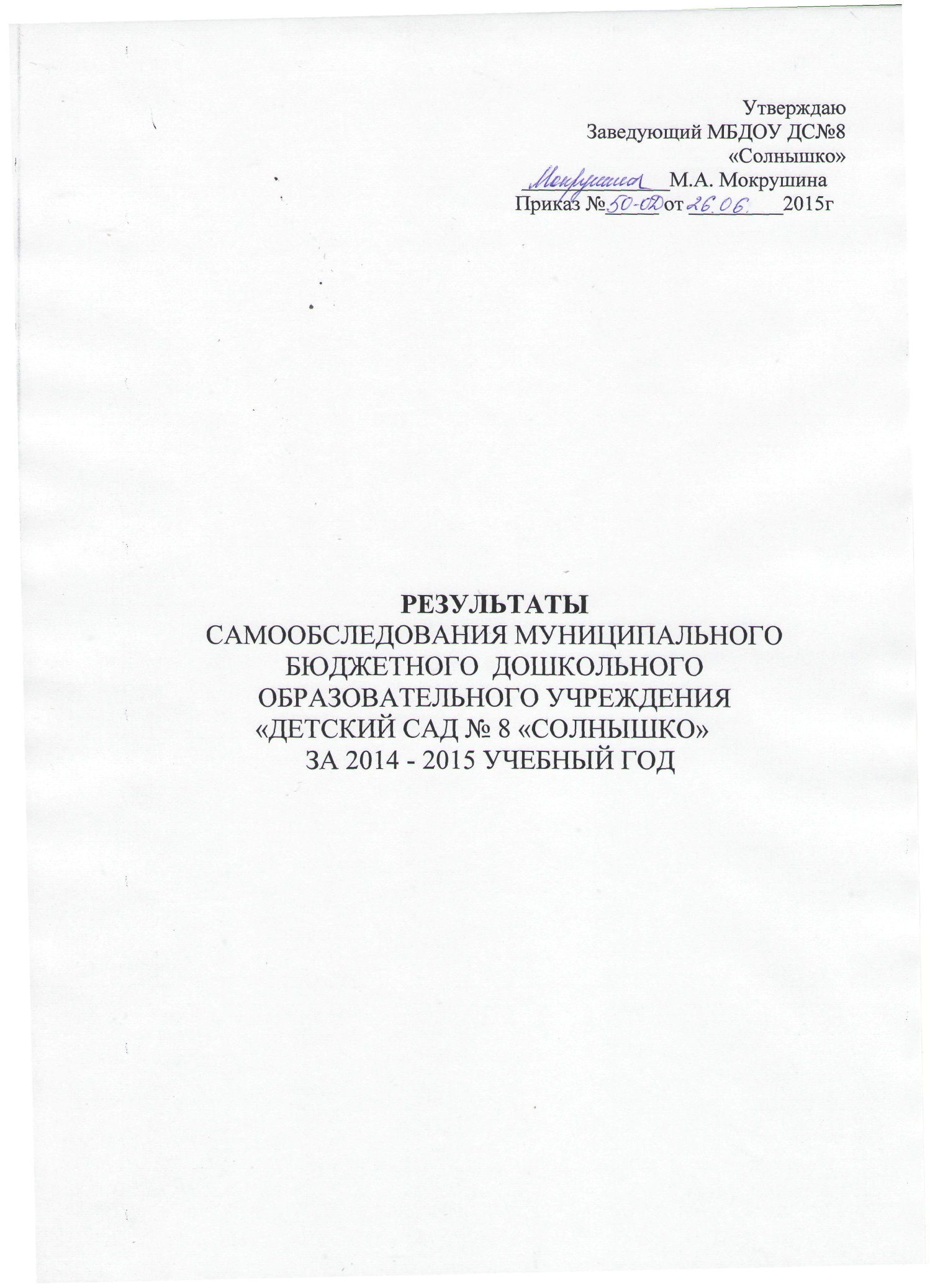 ГруппаВозраст детейКол-во детейКол-во мальчиковКол-во девочекI младшая группа2-3 лет261610II младшая группа №13-4 года261610II младшая группа №23 – 4 года251114Средняя  группа 4 – 5  лет271413Подготовительная к школе группа №16 - 7 лет261115Подготовительная к школе группа №26 – 7 лет261016Итого детей1567878ГруппаВозраст детейКол-во детейКол-во мальчиковКол-во девочекI младшая группа2-3 года23149Старшая группа №15 – 6 лет18117Старшая группа №25 – 6 лет20137Итого детей613823ГруппаВозраст детейКол-во детейКол-во мальчиковКол-во девочекСредняя  группа 3-4 года1697Старшая группа 5-6 лет1596Подготовительная к школе группа6-7 лет171314Итого детейИтого детей483117ГруппаВозраст детейКол-во детейКол-во мальчиковКол-во девочекЯсельная  группа1,5 – 2 года209111 младшая группа2-3 года2210122 младшая группа3-4 года231211Старшая группа5-6 лет23149Подготовительная к школе группа6-7 лет20713Итого детейИтого детей1085256ПедагогиОбщее количество педагогов(без совместителей)Всего аттестованныхпедагоговна 01.06.2015г.%отобщегокол-ваВысшая категория% от общего кол-ваI кат.% от обще-го кол-ваII кат% от общего кол-ваСоответ-ствие должности% от обще-го коли-чест-ва39392153,8%412,5%1025,6%717,9%30,77%Всего педагоговВсего прошли КПК на 01.06.2015г.% от обще-го коли-чест-ваПедагогов без курсовой подготовки% от обще-го коли-честваПрошли обучениеВ 2014-2015г.Курсы менее 72 часов3936 чел.92 %38 %34  чел.2 чел. обучается заочно0 ЧЕЛ.№МероприятияУчастникиУровеньРезультат1Выставка «Твори добро»15 семейМуниципальный II место-1, сертификат - 142Конкурс «Это мой ребенок»Семья Верещагиных, подг. к школе гр. №2МуниципальныйIII место3Конкурс работ на пожарно-спасательную тематику15 семейМуниципальныйспец.приз-1, II место-14Спортивные соревнования «Папа, мама и я – спортивная семья»6 семейМуниципальныйI  место, 2 сертификата5Конкурс «Варежка-краса»5 семейМуниципальныйБлагодарности6Конкурс на лучшую команду знатоков ПДД «Добрая дорога детства»2 семьиМуниципальныйСертификат- 27Фестиваль «Пасхальный благовест»25 семейМуниципальныйБлагодарственное письмо№ п\пМероприятия1Диагностика (отслеживание), служащая основой для постановки на учет2Диагностирование нарушений прав ребёнка в семье, условий договора с ДОУ 3С целью предварительной диагностики детско-родительских отношений, проведение анкетирования  родителей  (опросники:"Я - как родитель", "Портрет моего ребенка").4Проведение обследований жилищно-бытовых условий проживания детей в семьях. Заполнение актов обследования.5Изучение семей: беседы с воспитателями, родителями, детьми6Консультирование родителей по проблемным вопросам (решение конкретных проблем семьи, повышение уровня социальной компетентности родителей, социально-педагогическая работа в семье)7 Консультирование воспитателей по работе с родителями и детьми данной категории8Привлечение родителей  семей «группы риска» к участию в воспитательно-образовательном процессе (конкурсах, выставках поделок, проведении праздников и развлечений для детей и др.)9Контроль посещения ДОУ детьми из семей «группы риска» 10Совместная работа воспитателя, психолога, медработника по контролю за физическим и эмоциональным состоянием детей (с использованием методов наблюдения, бесед с детьми и родителями, проективных методик).11Индивидуальная консультационная работа с родителями с целью контроля за детско-родительскими отношениями и профилактики пренебрежительного или жестокого отношения к детям. 12Анализ промежуточных и конечных результатов, дающий возможность корректировать ход работы.13Ведение документации 2013-20142014-2015Случаев заболевания всего343531Ясли104118Сад239413Случаев на 1 ребенка2,73,4Ясли4,14,7Сад2,43,2Пропусков по болезни всего23093731Ясли775829Сад15342902Пропусков на 1 ребенка по ДС18,323,9Ясли3133,2Сад15,222,2Численность детей всего по ДОУ126156Ясли2525Сад1011312012 - 20132013-20142014-2015Случаев заболевания всего216Ясли128Сад88Случаев на 1 ребенка2,9 сл.2,9 сл.3,5 сл.Ясли5,6 сл.Сад2,3 сл.Пропусков по болезни всего1064 1148 д/д1506 д/дЯсли902 д/дСад604 д/дПропусков на 1 ребенка по ДС18,7 д/д19,5 д/д24,7 д/дЯсли39,2 д/дСад15,9 д/дЧисленность детей всего по ДОУ575961Ясли23Сад38Группа здоровья1 мл.гр.2 мл.гр.№12 мл.гр. №2Средняя группаПодгот. к школе №1Подгот. к школе №2ВсегоВ % к общему числу детейI группаздоровья1444--138,3%II группа здоровья21222022222112881,5%III группа здоровья3121451610,2%Физкультурные группы1 мл.гр.2 мл.гр.№12 мл.гр. №2Средняя группаПодгот. к школе №1Подгот. к школе №2ВсегоВ % к общему числу детейОсновная1824212471110566,9%Подготовительная735318145031,8%Специальная----1121,3%I мл.группаСтаршая группа №1Старшая группа №2ВсегоВ % к общему числу детейI группаздоровья2--23,2%II группа здоровья2118195893,6%III группа здоровья--223,2%Всего23182162I мл.группаСтаршая группа №1Старшая группа №2ВсегоВ % к общему числу детейОсновная1614144471%Подготовительная7471829%Специальная----Всего231821622013-2014 уч. год2014-2015 уч. годСлучаев заболевания всего215211Случаев на 1 ребенка5351Пропусков по болезни всего620595Пропусков на 1 ребенка по ДС15,314,9Первая группа здоровьяВторая группа здоровьяТретья группа здоровьяЧетвертая группа здоровьяКоличество детейСредняя группа 0140216Старшая группа074213Подготовительная к школе группа0142117Всего0356546№Учебный годКоличество пропущенных дней по болезни в год на 1 ребенка12012 - 201322,222013 -2014 19,732014 - 201519,3Группа здоровья2012-20132013-20142014-205Группа здоровья%%%I525758II332828III131314IV22-№ПоказательКоличество1Количество принятых детей в ПМПк всего:5Из  п.1:Из  п.1:Из  п.1:1.1.Консультировано:51.2.Обследовано:5В том числе из п.1.2.В том числе из п.1.2.В том числе из п.1.2.1.2.1.Первично51.2.2.Вторично0Возрастная группаВозрастная группаВозрастная группаВозрастная группаВозрастная группаКоличество0-34-77-1111-1616-18050000№ПоказательРекомендовано обучение:Количество детей, получивших рекомендацииИз них обучаются в соответствии с рекомендациями1.ДОУ комбинированного типа(логопедические группы)212.ДОУ компенсирующего типа (для детей с ЗПР)213.В 1-4 классах (7 вида)В 5-9 классах (7 вида)114. В 1-4 классах (8 вида)В 5-9 классах (8 вида)005.Программа «Особый ребенок»006.Краевая ПМПк00№Показательколичество1.Индивидуально приходящего в школу02.Индивидуально в классе03.Индивидуально на дому по заключению КЭК учреждения здравоохранения0№ПоказательКоличество1.Общее количество детей от 0 до 18 лет, нуждающихся в логопедической помощи502.Зачислено на логопедический пункт25№Показательколичество1.Общее количество детей-инвалидов от 0 до 18 лет, прошедших через районную ПМПк0№ПоказательКоличество1.Количество детей, которым снят диагноз, связанный с нарушением интеллектуальной деятельности в связи с изменением состояния нервно-психического здоровья ребенка02.Количество выданных рекомендаций по образовательному маршруту в связи с изменением диагноза и в соответствии со структурой дефекта0№ПоказательКоличество1.Количество проконсультированных педагогов122.Количество проконсультированных родителей8№ПоказательКоличество1.Количество семинаров для педагогов32. Количество семинаров для родителей33.Другое№ПоказательКоличество1Количество принятых детей в ПМПк  всего:9Из  п.1:Из  п.1:Из  п.1:1.1.Консультировано:91.2.Обследовано:9В том числе из п.1.2.В том числе из п.1.2.В том числе из п.1.2.1.2.1.Первично51.2.2.Вторично4Возрастная группаВозрастная группаВозрастная группаВозрастная группаВозрастная группаКоличество0-34-77-1111-1616-180+0009№ПоказательРекомендовано обучение:Количество детей, получивших рекомендацииИз них обучаются в соответствии с рекомендациями1.ДОУ комбинированного типа(логопедические группы)992.ДОУ компенсирующего типа (для детей с ЗПР)993.В 1-4 классах (7 вида)В 5-9 классах (7 вида)004. В 1-4 классах (8 вида)В 5-9 классах (8 вида)005.Программа «Особый ребенок»116.Краевая ПМПК11№Показательколичество1.Индивидуально приходящего в школу02.Индивидуально в классе03.Индивидуально на дому по заключению КЭК учреждения здравоохранения0№ПоказательКоличество1.Общее количество детей от 0 до 18 лет, нуждающихся в логопедической помощи482.Зачислено на логопедический пункт48№Показательколичество1.Общее количество детей-инвалидов от 0 до 18 лет, прошедших через районную ПМПК5№ПоказательКоличество1.Количество детей, которым снят диагноз, связанный с нарушением интеллектуальной деятельности в связи с изменением состояния нервно-психического здоровья ребенка02.Количество выданных рекомендаций по образовательному маршруту в связи с изменением диагноза и в соответствии со структурой дефекта0№ПоказательКоличество1.Количество проконсультированных педагогов62.Количество проконсультированных родителей48№ПоказательКоличество1.Количество семинаров для педагогов12. Количество семинаров для родителей33.ДругоеОбразовательные областиОбразовательные областиУровень выполнения в %, средний по садуУровень выполнения в %, средний по садуУровень выполнения в %, средний по садуУровень выполнения в %, средний по садуОбразовательные областиОбразовательные областиЧёткие, содержательные, системныеЧёткие, краткиеОтрывочные, фрагментальныеНе оформленыПознавательное развитиеПознание 4632,518.53Речевое развитиеЧтение художественной литературы45,939,8104,3Речевое развитиеРазвитее речи35,54717,50СоциальноеразвитиеСоциализация (игровая деятельность)45,842,311,20,7СоциальноеразвитиеТруд40,948,110,50,5СоциальноеразвитиеБезопасность57,652,65-Художественно-эстетическое развитиеМузыка3261,26,40,4Художественно-эстетическое развитиеХудожественное творчество 35,740,118,95,3Физическое развитиеФизическое развитие41,448,49,30,9ИтогоИтого42,345,710,41,6№МероприятияУчастникиУровеньРезультат1Турслет  дошколят16 чел.МуниципальныйСертификат2Выставка «Твори добро»15 чел.Муниципальный II место, 14-сертификат3Конкурс «Это мой ребенок»1 семья (3 чел)МуниципальныйIII место4Концерт, посвященный 10-летию студии «Настроение»16 чел.МуниципальныйБлагодарственное письмо5Конкурс работ на пожарно-спасательную тематику15 чел.Муниципальный1- спец.приз;II место-1 чел.;8 - сертификат6Спортивные соревнования «Папа, мама и я – спортивная семья»6 семей(6 чел.)МуниципальныйДиплом I степени7Конкурс «Варежка-краса»15 чел.МуниципальныйСертификат - 5 чел.8Конкурс «Поплавок – 2015»5 чел.МуниципальныйСертификат.II  место - 1.III место - 29Конкурс «До-ми-соль-ка»26 чел.МуниципальныйI  место в номинации музыкальный мини-спектакль,Сертификат в номинации «Танец»10Конкурс «Я – исследователь»5 чел.МуниципальныйПохвальный отзыв,Сертификат11Конкурс на лучшую команду знатоков ПДД «Добрая дорога детства»2 семьи (6 чел)МуниципальныйСертификат12«Олимпиада дошколят»16 чел.МуниципальныйI место,Сертификат -113Конкурс чтецов «Мы помним, мы гордимся»14 чел.МуниципальныйII место – 2Сертификат- 1214Легкоатлетическая эстафета на приз газеты Осинское Прикамье24 чел.МуниципальныйIII место,Сертификат - 115Фестиваль «Пасхальный благовест» 26 чел.МуниципальныйБлагодарственное письмо16 Конкурс «Осенняя сказка»2 чел.Всероссийский интернет-конкурсII место-1;III место-117Конкурс «Осенний переполох6 чел.Всероссийский интернет-конкурсI местоИтог120 чел.Муниципальный – 14.Всероссийский - 2I-4II-6
III-5Сертификат-46Благодарственное письмо – 1Похвальный отзыв – 1Спец.приз - 1ФИО педагогаФИО педагогаУровеньМероприятиеРезультат1Педагогический коллектив:Ананина Е.М.,Белоусова С.В.,Бобынина В.Г.,Васянина О.И.,Васянина М.Л.,Голдобина А.В. Костарева О.В. Мазунина Н.А.
Писоцкая О.А. Садилова Н.А.Умпелева А.С. Хорошкина Л.Г.Педагогический коллектив:Ананина Е.М.,Белоусова С.В.,Бобынина В.Г.,Васянина О.И.,Васянина М.Л.,Голдобина А.В. Костарева О.В. Мазунина Н.А.
Писоцкая О.А. Садилова Н.А.Умпелева А.С. Хорошкина Л.Г.МуниципальныйКонкурс «Модель РППС в ДОУ»II место2Педагогический коллективПедагогический коллективМуниципальный«Лучший уголок по безопасности дорожного движения»II место,Cертификат-13Педагогический коллективПедагогический коллективМуниципальныйМесячник по профилактике СЗЗIII место4Педагогический коллектив:Ананина Е.М.,Белоусова С.В.,Бобынина В.Г.,Васянина О.И.,Васянина М.Л.,Голдобина А.В. Костарева О.В. Мазунина Н.А.
Писоцкая О.А. Садилова Н.А.Умпелева А.С. Хорошкина Л.Г.Педагогический коллектив:Ананина Е.М.,Белоусова С.В.,Бобынина В.Г.,Васянина О.И.,Васянина М.Л.,Голдобина А.В. Костарева О.В. Мазунина Н.А.
Писоцкая О.А. Садилова Н.А.Умпелева А.С. Хорошкина Л.Г.РегиональныйКонкурс «Моделирование РППС в ДОУ»Благодарственное письмо5Педагогический коллективПедагогический коллективМуниципальныйФестиваль «Пасхальный благовест»Благодарственное письмо6Ананина Е.М.Ананина Е.М.ВсероссийскийИнтернет-конкурс «Дорожная азбука»I место6Ананина Е.М.Ананина Е.М.ВсероссийскийИнтернет-конкурс «Рассударики»III место7Бобынина В.Г.Бобынина В.Г.ВсероссийскийИнтернет-конкурс «Дорожная азбука»I место8Бочкарева А.А.Бочкарева А.А.ВсероссийскийИнтернет-конкурс «Рассударики»III место9Васянина О.И.Васянина О.И.МуниципальныйСмотр-конкурс методический и дидактических средств обучения,номинация «Сценарии мероприятий, посвященных 70-летию Победы»II место10Корнилова Я.В.Корнилова Я.В.МуниципальноеКонкурс «Мой педагогический чуланчик»I место10Корнилова Я.В.Корнилова Я.В.МуниципальныйСмотр-конкурс методический и дидактических средств обучения,номинация «Сценарии мероприятий, посвященных 70-летию Победы»II место11Садилова Н.А.Садилова Н.А.МуниципальныйСмотр-конкурс методический и дидактических средств обучения,номинация «Сценарии мероприятий, посвященных 70-летию Победы»II место11Садилова Н.А.Садилова Н.А.ВсероссийскийИнтернет-конкурс «Дорожная азбука»III место12Умпелева А.С.Умпелева А.С.Муниципальный«Учитель года-2015», номинация «Педагог дошкольного образования»II место13Хорошкина Л.Г.Хорошкина Л.Г.ВсероссийскийИнтернет-конкурс «Дорожная азбука»I местоКорпус, расположенный по адресу: г. Оса, ул. С.Разина, д.17Корпус, расположенный по адресу: г. Оса, ул. С.Разина, д.17Корпус, расположенный по адресу: г. Оса, ул. С.Разина, д.17Корпус, расположенный по адресу: г. Оса, ул. С.Разина, д.17Корпус, расположенный по адресу: г. Оса, ул. С.Разина, д.17Корпус, расположенный по адресу: г. Оса, ул. С.Разина, д.1714Беляева А.В.Беляева А.В.Муниципальный«Учитель года-2015», номинация «Дебют»I место - 115Казанцева Т.А.Казанцева Т.А.МуниципальныйКонкурс мини-музеев и музейных экспозицийII место16Щукина З.Е.Щукина З.Е.МуниципальныйКонкурс мини-музеев и музейных экспозицийII местоКорпус, расположенный по адресу: г. Оса, ул. Садовая, д.3Корпус, расположенный по адресу: г. Оса, ул. Садовая, д.3Корпус, расположенный по адресу: г. Оса, ул. Садовая, д.3Корпус, расположенный по адресу: г. Оса, ул. Садовая, д.3Корпус, расположенный по адресу: г. Оса, ул. Садовая, д.3Корпус, расположенный по адресу: г. Оса, ул. Садовая, д.317Жданова Т.А.Жданова Т.А.МуниципальныйСморт-конкурс «Методических и дидактических средств обучения»,II место18Пахомова О.В.Пахомова О.В.МуниципальныйСморт-конкурс «Методических и дидактических средств обучения»,II местоКорпус, расположенный по адресу: г. Оса, ул. Урицкого, д.67Корпус, расположенный по адресу: г. Оса, ул. Урицкого, д.67Корпус, расположенный по адресу: г. Оса, ул. Урицкого, д.67Корпус, расположенный по адресу: г. Оса, ул. Урицкого, д.67Корпус, расположенный по адресу: г. Оса, ул. Урицкого, д.67Корпус, расположенный по адресу: г. Оса, ул. Урицкого, д.6719Хлебникова Н.А.МуниципальныйМуниципальныйКонкурс мастер-классов для логопедовСертификат - 1ИтогИтогМуниципальный-39 чел.Краевой-12 чел.Всероссийский-5Международный-0Муниципальный-39 чел.Краевой-12 чел.Всероссийский-5Международный-0I место-3II место-6III место-2Благодарственное письмо – 2ФИО педагогаУровеньМероприятиеРезультат1.Белоусова С.В.РегиональныйОрганизация практического занятия «Развивающая предметно-пространственная среда по развитию игровой деятельности детей раннего возраста для студентов ГБОУ СПО "Осинский профессионально-педагогический колледж"Сертификат2.Бобынина В.Г.МежрайонныйV межрайонные  культурно-исторические  «Димитровские чтения», посвященные  юбилейным датам: 700-летию со дня рождения Сергея Радонежского, 100-летию Первой мировой войны, 90-летию Осинского муниципального района, а также Году культуры в Российской Федерации.Тема выступления: «Взаимодействие  детского сада и семьи в  духовно-нравственном воспитании дошкольников»Сертификат2.Бобынина В.Г.МуниципальныйРМО воспитателей младшего и среднего дошкольного возраста.Мастер-класс «Взаимодействие ДОУ и семьи в формировании ЗОЖ»Сертификат3.Васянина О.И.МуниципальныйСтендовый доклад (августовский педсовет) «Использование дидактического пособия «Сказочная полянка» в развитии связной        речи детей старшего дошкольного возраста»Сертификат4.Костарева О.В.МуниципальныйРМО воспитателей младшего и среднего дошкольного возраста.Мастер-класс «Заучивание стихов с помощью символической аналогии»Сертификат5.Писоцкая О.А.МуниципальныйРМО воспитателей раннего возраста. Презентация педагогического проекта «В гостях у Мойдодыра» Сертификат5.Писоцкая О.А.МуниципальныйРМО воспитателей раннего возраста. «Моделирование РППС по сюжетно-отобразительной игре  для детей раннего возраста»Сртификат5.Писоцкая О.А.РегиональныйОрганизация практического занятия «Развивающая предметно-пространственная среда по развитию игровой деятельности детей раннего возраста для студентов ГБОУ СПО "Осинский профессионально-педагогический колледж"Сертификат6.Садилова Н.А.РегиональныйНаучно-практическая конференция «Современное дошкольное образование в условиях введения ФГОС: сохраняя традиции к инновациям»Удостоверение6.Садилова Н.А.Международный«I международная научно-практическая коференция Университетского округа НИУ ВШЭ: Инновационное развитие образовательной организации в контексте ФГОС»Сертификат6.Садилова Н.А.МуниципальныйРМО  музыкальных руководителей. Мастер - класс «Использование здоровьесберегающих технологий в музыкальной деятельности»Сертификат6.Садилова Н.А.МуниципальныйВыступление по теме: «Организация музыкально-образовательной деятельности в ДОУ в условиях перехода на ФГОС ДО»Сертификат7.Умпелева А.С.МежрайонныйV межрайонные  культурно-исторические  «Димитровские чтения», посвященные  юбилейным датам: 700-летию со дня рождения Сергея Радонежского, 100-летию Первой мировой войны, 90-летию Осинского муниципального района, а также Году культуры в Российской Федерации.Тема: Семейный проект «Спортивное генеалогическое древо»,Сертификат8. Хорошкина Л.Г.МуниципальныйАвгустовский педсоветТема: «Инновации в деятельности ДОУ»Сертификат8. Хорошкина Л.Г.РегиональныйНаучно-практическая конференция «Современное дошкольное образование в условиях введения ФГОС: сохраняя традиции к инновациям»Удостоверение8. Хорошкина Л.Г.МуниципальныйСеминар «Обеспечение функционирования внутренней системы оценки качества»Сертификат8. Хорошкина Л.Г.РегиональныйОрганизация практического занятия «Развивающая предметно-пространственная среда по развитию игровой деятельности детей раннего возраста для студентов ГБОУ СПО "Осинский профессионально-педагогический колледж"СертификатИтог:Муниципальный - 10Межрайонный – 2Региональный – 4Международный - 1Муниципальный - 10Межрайонный – 2Региональный – 4Международный - 1Муниципальный - 10Межрайонный – 2Региональный – 4Международный - 1ФИО педагогаУровеньМероприятиеРезультат1.ПахомоваО.В.МуниципальныйСтендовый доклад на августовском педсовете: «Социальное партнерство ДОУ и семьи – основа развития личности ребенка в условиях реализации ФГОС ДО»Сертификат2.ЖдановаТ.А.МуниципальныйСтендовый доклад на августовском педсовете: «Социальное партнерство ДОУ и семьи – основа развития личности ребенка в условиях реализации ФГОС ДО»СертификатФИО педагогаУровеньМероприятиеРезультат1.Евсина В.В.МуниципальныйРМО воспитателей младшего и среднего дошкольного возраста.Семейная гостиная «Два голоса, ребенок и семья»Сертификат2.Казанцева Т.А.МуниципальныйРМО воспитателей  старшего дошкольного возраста дошкольного возраста
Проектная деятельность с детьми старшего дошкольного возраста «Победа глазами наших детей»Сертификат3.Спирина Н.П.МуниципальныйРМО воспитателей  старшего дошкольного возраста дошкольного возраста,Педагогический проект «Семейный театр как средство взаимодействия ДОУ и семьи»,Сертификат4.Щукина З.Е.МуниципальныйРМО воспитателей  старшего дошкольного возраста дошкольного возраста
Проектная деятельность с детьми старшего дошкольного возраста «Победа глазами наших детей»СертификатКонкурсыКонкурсыКонкурсыКонкурсыКонференции, РМОКонференции, РМОКонференции, РМОКонференции, РМОКонференции, РМОМуници-пальныеКраевыеФедераль-ныеМеждуна-родныеМуници-пальныеМеж-районныеКраевыеФедераль-ныеМежду-на-родные39 (100%)12 чел.(31%)5 (13%)012 (30%)2 чел.(5%)4 чел.(10%)01 чел.(2,6 %)Характеристика материально технической базыОбъекты, подвергающиеся анализуСостояние объектов на начало учебного годаХарактеристика оснащения объектов123Здание детского сада находится по адресу: г. Оса, ул. С.Разина, д.67 Состояние удовлетворительноеВ здании 2 этажа, имеется центральное отопление, подведены вода и канализация.Полностью оснащено сантехническим оборудованием.Крыша и подвал отвечают требованиям СанПиНов и пожарной безопасности.Групповые комнатыСостояние удовлетворительноеВ детском саду 6 групповых комнат.Группы полностью оснащены детской мебелью в соответствии с возрастом и требованиям СанПиНов, шкафами для учебно-методических и раздаточных материалов, рабочими столами и стульями для взрослых.Имеются материалы и  оборудование для поддержания санитарного состояния групп.Оснащение предметно-пространственной развивающей среды соответствует возрасту детей.Спортивно-музыкальный залСостояние удовлетворительноеСпортивно-музыкальный  зал находится на втором этаже и полностью оборудован спортивным инвентарем.Программно-методические материалы соответствуют  возрастным особенностям, учитывают состояние здоровья детей.Логопедический кабинетСостояние удовлетворительноеВ ДОУ один  логопедический кабинет. Находятся на втором этаже, имеют отдельный вход и выход в  группы.Программно-методические материалы соответствуют  возрастным особенностям, учитывают речевые заключения детей, планируются с учетом ФГОС ДО.Оснащен компьютерам.Методический кабинетСостояние удовлетворительноеМетодический кабинет находится на втором этаже и полностью оборудован. Имеются библиотека методической литературы и периодических изданий, компьютер, демонстрационные материалы, видеотека.Имеется паспорт методического кабинета.Кабинет психологаСостояние удовлетворительноеКабинет психолога находится на втором этаже и полностью оборудован.Программно-методические материалы соответствуют  возрасту, учитывают индивидуальные особенности детей, планируются с учетом ФГОС ДО.Оснащен компьютером.Имеется паспорт.Пищеблок Состояние удовлетворительноеНаходится не первом этаже. Полностью оборудован инвентарем и посудой. Имеется 2 духовых шкафа, плита, (две), кипятильный бачок, холодильное оборудованиеПрачечная Состояние удовлетворительноеНаходится на первом этаже. Полностью оборудована необходимым инвентарем и электрооборудованием. Имеются современные стиральные машины, швейная машинка.Медицинский кабинетСостояние удовлетворительноеМедицинский кабинет находится на первом этаже и полностью оборудован необходимым инвентарем и медикаментами. Участки для каждой группыСостояние удовлетворительноеНа территории ДОУ оборудовано 6 участков с  верандами (отдельная для каждой группы). На всех участках имеются зеленые насаждения, разбиты цветники, садово-декоративные конструкции, игровое оборудование (домики, качели, корабли, поезд, автобус, машина, горки, песочницы) в соответствии с возрастом и требованиями СанПиНов.Характеристика материально технической базыОбъекты, подвергающиеся анализуСостояние объектов на начало учебного годаХарактеристика оснащения объектов123Здание детского сада находится по адресу: г. Оса, ул. Садовая, д.3 Состояние удовлетворительноеЗдание одноэтажное,  имеется центральное отопление, подведены вода и канализация.Полностью оснащено сантехническим оборудованием.Крыша и подвал отвечают требованиям СанПиНов и пожарной безопасности.Групповые комнатыСостояние удовлетворительноеВ детском саду 3 групповых комнат.Группы полностью оснащены детской мебелью в соответствии с возрастом и требованиям СанПиНов, шкафами для учебно-методических и раздаточных материалов, рабочими столами и стульями для взрослых.Имеются материалы и  оборудование для поддержания санитарного состояния групп.Оснащение предметно-пространственной развивающей среды соответствует возрасту детей .Спортивно-музыкальный залСостояние удовлетворительноеСпортивно-музыкальный  зал полностью оборудован спортивным и музыкальным инвентарем.Программно-методические материалы соответствуют  возрастным особенностям, учитывают состояние здоровья детей.Логопедический кабинетСостояние удовлетворительноеВ корпусе  один  логопедический кабинет, имеет отдельный вход и выход в группы.Программно-методические материалы соответствуют  возрастным особенностям, учитывают речевые заключения детей, планируются с учетом ФГОС ДО.Оснащен компьютером.Методический кабинетСостояние удовлетворительноеМетодический кабинет полностью оборудован. Имеются библиотека методической литературы и периодических изданий, компьютер, демонстрационные материалы, видеотека.Имеется паспорт методического кабинета.Пищеблок Состояние удовлетворительноеНаходится не первом этаже. Полностью оборудован инвентарем и посудой. Прачечная Состояние удовлетворительноеНаходится на первом этаже. Полностью оборудована необходимым инвентарем и электрооборудованием. Имеются современные стиральные машины, швейная машинка.Медицинский кабинетСостояние удовлетворительноеМедицинский кабинет находится на первом этаже и полностью оборудован необходимым инвентарем и медикаментами. Участки для каждой группыСостояние удовлетворительноеНа территории ДОУ оборудовано 3 участка с  верандами (отдельная для каждой группы). На всех участках имеются зеленые насаждения, разбиты цветники, садово-декоративные конструкции, игровое оборудование (домики, качели, корабли, поезд, автобус, машина, горки, песочницы) в соответствии с возрастом и требованиями СанПиНов.Характеристика материально технической базыОбъекты, подвергающиеся анализуСостояние объектов на начало учебного годаХарактеристика оснащения объектов123Здание корпуса находится по адресу: г. Оса, ул. Урицкого , д.67 Состояние удовлетворительноеЗдание одноэтажное, имеется центральное отопление, подведены вода и канализация.Полностью оснащено сантехническим оборудованием.Крыша и подвал отвечают требованиям СанПиНов и пожарной безопасности.Групповые комнатыСостояние удовлетворительноеВ детском саду 3 групповые комнат.Группы полностью оснащены детской мебелью в соответствии с возрастом и требованиям СанПиНов, шкафами для учебно-методических и раздаточных материалов, рабочими столами и стульями для взрослых.Имеются материалы и  оборудование для поддержания санитарного состояния групп.Оснащение предметно-пространственной развивающей среды соответствует возрасту детей.Спортивно-музыкальный залСостояние удовлетворительноеСпортивно-музыкальный  зал оборудован спортивным инвентарем.Программно-методические материалы соответствуют  возрастным особенностям, учитывают состояние здоровья детей с ОВЗ.Логопедические кабинетыСостояние удовлетворительноеВ ДОУ два логопедических кабинета, имеют отдельный вход и выход в логопедические группы.Программно-методические материалы соответствуют  возрастным особенностям, учитывают речевые заключения детей, планируются с учетом ФГОС ДО.Имеется паспорт логопедического кабинетаМетодический кабинетСостояние удовлетворительноеМетодический кабинет оборудован. Имеются библиотека методической литературы и периодических изданий, компьютер, демонстрационные материалы, видеотека.Имеется паспорт методического кабинета.Кабинет психологаСостояние удовлетворительноеКабинет психолога оборудован.Программно-методические материалы соответствуют  возрасту, учитывают индивидуальные особенности детей, планируются с учетом ФГОС ДО.Оснащен компьютером.Пищеблок Состояние удовлетворительноеПолностью оборудован инвентарем и посудой. Медицинский кабинетСостояние удовлетворительноеМедицинский кабинет полностью оборудован необходимым инвентарем и медикаментами. Участки для каждой группыСостояние удовлетворительноеНа территории ДОУ оборудовано 3 прогулочных участков с  верандами (отдельная для каждой группы). На всех участках имеются зеленые насаждения, разбиты цветники, садово-декоративные конструкции, игровое оборудование в соответствии с возрастом и требованиями СанПиНов.Характеристика материально технической базыОбъекты, подвергающиеся анализуСостояние объектов на начало учебного годаХарактеристика оснащения объектов123Здание корпуса находится по адресу: г. Оса, ул. Урицкого, д.31Состояние удовлетворительноеЗдание одноэтажное, имеется центральное отопление, подведены вода и канализация.Полностью оснащено сантехническим оборудованием.Крыша и подвал отвечают требованиям СанПиНов и пожарной безопасности.Групповые комнатыСостояние удовлетворительноеВ детском саду 2 групповые комнаты.Группы полностью оснащены детской мебелью в соответствии с возрастом и требованиям СанПиНов, шкафами для учебно-методических и раздаточных материалов, рабочими столами и стульями для взрослых.Имеются материалы и и оборудование для поддержания санитарного состояния групп.Оснащение предметно-пространственной развивающей среды соответствует возрасту детей .Спортивно-музыкальный залСостояние удовлетворительноеСпортивно-музыкальный  зал оборудован спортивным инвентарем.Программно-методические материалы соответствуют  возрастным особенностям, учитывают состояние здоровья детей с ОВЗ.Участки для каждой группыСостояние удовлетворительноеНа территории ДОУ оборудовано 2 прогулочных участка  с  верандами (отдельная для каждой группы). На всех участках имеются зеленые насаждения, разбиты цветники, садово-декоративные конструкции, игровое оборудование в соответствии с возрастом и требованиями СанПиНов.Характеристика материально технической базыОбъекты, подвергающиеся анализуСостояние объектов на начало учебного годаХарактеристика оснащения объектов123Здание корпуса находится по адресу: г. Оса, ул. С.Разина, д.17 Состояние удовлетворительноеЗдание одноэтажное, имеется центральное отопление, подведены вода и канализация.Полностью оснащено сантехническим оборудованием.Крыша и подвал отвечают требованиям СанПиНов и пожарной безопасности.Групповые комнатыСостояние удовлетворительноеВ детском саду 3 групповые комнат.Группы полностью оснащены детской мебелью в соответствии с возрастом и требованиям СанПиНов, шкафами для учебно-методических и раздаточных материалов, рабочими столами и стульями для взрослых.Имеются материалы и  оборудование для поддержания санитарного состояния групп.Оснащение предметно-пространственной развивающей среды соответствует возрасту детей.Спортивно-музыкальный залСостояние удовлетворительноеСпортивно-музыкальный  зал оборудован спортивным инвентарем.Программно-методические материалы соответствуют  возрастным особенностям, учитывают состояние здоровья детей с ОВЗ.Методический кабинетСостояние удовлетворительноеМетодический кабинет оборудован. Имеются библиотека методической литературы и периодических изданий, компьютер, демонстрационные материалы, видеотека.Имеется паспорт методического кабинета.Пищеблок Состояние удовлетворительноеПолностью оборудован инвентарем и посудой. Медицинский кабинетСостояние удовлетворительноеМедицинский кабинет полностью оборудован необходимым инвентарем и медикаментами. Участки для каждой группыСостояние удовлетворительноеНа территории ДОУ оборудовано 3 прогулочных участков с  верандами (отдельная для каждой группы). На всех участках имеются зеленые насаждения, разбиты цветники, садово-декоративные конструкции, игровое оборудование в соответствии с возрастом и требованиями СанПиНов.2013 год2014 год2015 годУслуги по содержанию имущества  (ст.225)958107628140850000Увеличение стоимости материальных запасов (ст. 340)1497730976025845027923,55Прочие расходы (ст.290)9832126926446930,0Прочие услуги (ст. 226)66682164052130000Увеличение стоимости основных средств (ст. 310)42077013200270000